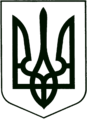 УКРАЇНА
МОГИЛІВ-ПОДІЛЬСЬКА МІСЬКА РАДА
ВІННИЦЬКОЇ ОБЛАСТІВИКОНАВЧИЙ КОМІТЕТ                                                           РІШЕННЯ №34Від 14 лютого 2024 року                                              м. Могилів-ПодільськийПро безоплатну передачу матеріальних цінностей з балансу Управління житлово-комунального господарства Могилів-Подільської міської ради на баланс Могилів-Подільського міського комунального підприємства «Комбінат комунальних підприємств»      Керуючись ст.ст. 29, 30, 60 Закону України «Про місцеве самоврядування в Україні», відповідно до рішення 9 сесії Могилів-Подільської міської ради 8 скликання від 30.06.2021 №309 «Про делегування повноважень щодо управління майном комунальної власності Могилів-Подільської міської територіальної громади міста», з метою безпечного функціонування вулично-дорожньої мережі, -виконавчий комітет міської ради ВИРІШИВ:1. Передати безоплатно з балансу Управління житлово-комунального господарства Могилів-Подільської міської ради на баланс Могилів-Подільського міського комунального підприємства «Комбінат комунальних підприємств» матеріальні цінності згідно з додатком 1.2. Створити та затвердити склад комісії з приймання-передачі матеріальних цінностей, що передаються з балансу Управління житлово-комунального господарства Могилів-Подільської міської ради на баланс  Могилів-Подільського міського комунального підприємства «Комбінат   комунальних підприємств» згідно з додатком 2.3. Комісії вжити всіх необхідних заходів з приймання-передачі матеріальних цінностей згідно з чинним законодавством України.4. Контроль за виконанням даного рішення покласти на першого заступника міського голови Безмещука П.О.Міський голова    	                                            Геннадій ГЛУХМАНЮК                          Додаток 1 							              до рішення виконавчого                                                                                      комітету міської ради							              від 14 лютого 2024 року №34Матеріальні цінності,що безоплатно передаються з балансу Управління житлово-комунального господарства Могилів-Подільської міської ради на баланс Могилів-Подільського міського комунального підприємства «Комбінат комунальних підприємств» Перший заступник міського голови                     	          Петро БЕЗМЕЩУК                                         Додаток 2 							              до рішення виконавчого                                                                                      комітету міської ради							              від 14 лютого 2024 року №34Склад комісіїз приймання-передачі матеріальних цінностей, що передаються з балансу Управління житлово-комунального господарства Могилів-Подільської міської ради на баланс Могилів-Подільського міського комунального підприємства «Комбінат комунальних підприємств» Перший заступник міського голови                                     Петро БЕЗМЕЩУК№з/пНайменування  Одиниця виміруКількістьВартість за одиницю,грнСума,грн123456 1.Піщано-соляна суміш 10%т252124,1853104,50 2.Сіль технічна (сіль для посипання доріг)т50,694512,00228713,28Разом:281817,78Голова комісії:Голова комісії:Голова комісії:Безмещук Петро Олександрович	-перший заступник міського голови.Члени комісії:Члени комісії:Члени комісії:Стратійчук Ігор Павлович                -начальник управління житлово-  комунального господарства Могилів-Подільської міської ради;Бурик Наталя Василівна                   	-начальник відділу бухгалтерського обліку та звітності, головний бухгалтер управління житлово-комунального господарства Могилів-Подільської міської ради;Поцелуйко Олег Володимирович   	-директор Могилів-Подільського міського комунального підприємства «Комбінат комунальних підприємств»;Зеніна Ганна Сергіївна                     	-головний бухгалтер Могилів-Подільського міського комунального     підприємства «Комбінат комунальних підприємств».